Криминалистическое исследование почерка// Практикум по криминалистике. Учебное пособие. Тема 9/ под ред. проф. Н.П.ЯблоковаЦель занятийПолучение обучающимся первоначальных сведений из области теоретических основ судебного почерковедения, методики подготовки, проведения и оценки криминалистической экспертизы почерка.Практическое ознакомление с элементами анализа наиболее важных признаков почерка и методикой сравнительного исследования рукописей.Освоение приемов квалифицированного назначения криминалистической экспертизы почерка, подбора образцов почерка, составления постановления о назначении экспертизы, оценки научной достоверности и доказательственного значения заключения эксперта.План занятий1. Закрепление знаний о свойствах почерка и его идентификационных признаках.2. Сравнительное исследование рукописей.3. Назначение, проведение и оценка экспертизы почерка.Свойства почерка и его идентификационные признакиКонтрольные вопросы1. Что такое речь, письмо, почерк?2. Из каких навыков складывается умение писать?3. Каковы основные свойства почерка?4. В чем сущность процесса формирования почерка?5. Какие факторы приводят к изменениям почерка?6. В чем состоит процесс деавтоматизации почерка и каковы его признаки?7. Что такое варианты почерка?8. Что такое индивидуальность почерка и как она формируется?9. Как различаются признаки письменной речи?10. Каковы основные общие признаки почерка?11. Каковы основные частные признаки почерка?Упражнения1. Обнаружение и описание общих признаков почерка (рис. 9.1).2. Обнаружение и разметка в тетради наиболее характерных частных признаков почерка (рис. 9.1).3. Знакомство с индивидуальностью почерка. Сравнение по общим и частным признакам подписей однофамильцев. Выделение устойчивых различий способов выполнения подписи (рис. 9.2).4. Знакомство с устойчивостью почерка. Сравнение подписей одного и того же лица, вьшолненных в различных условиях. Выделение устойчивых и изменяющихся признаков почерка (рис. 9.3).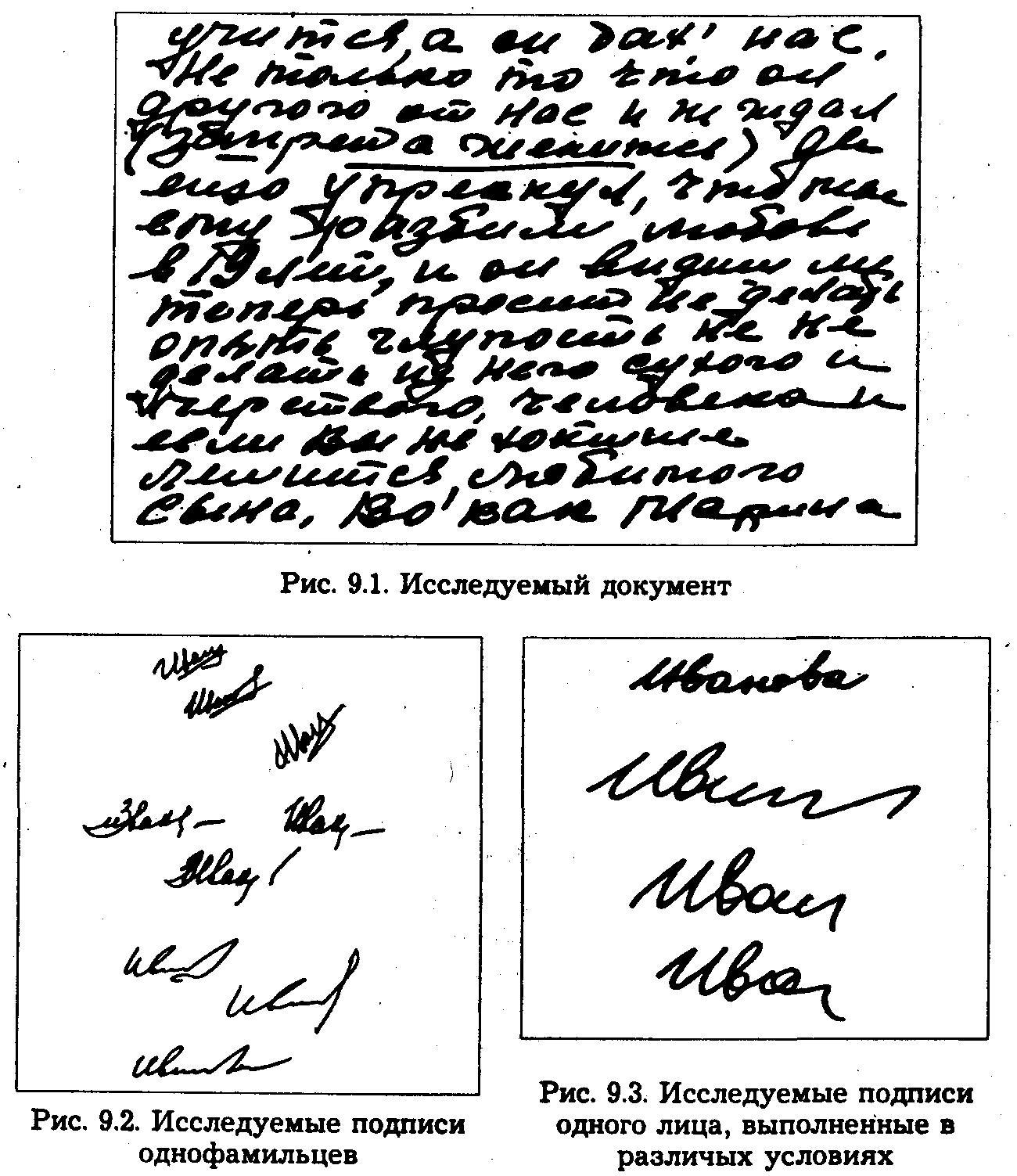 5. Знакомство с вариационностью почерка. Сравнение различных вариантов почерка одного и того же лица. Выделение устойчивых различий (рис. 9.4. а, б, в).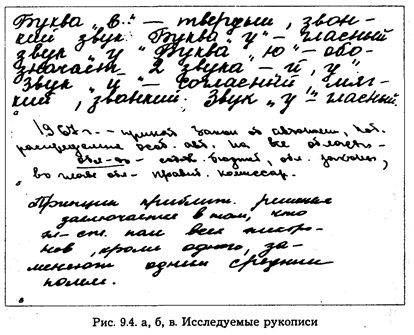 6. Знакомство со случаями повышенного сходства почерков. Установление - одним ли лицом выполнены рукописи. Обоснование вывода совпадающими или различающимися признаками почерка (рис. 9.5. а, б).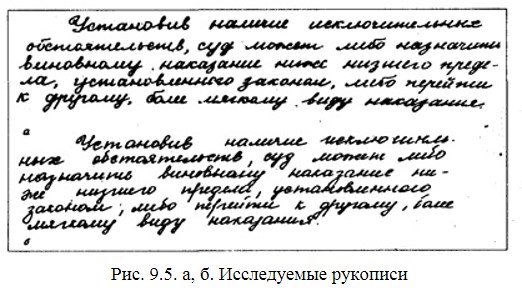 Сравнительное исследование рукописейКонтрольные вопросы1. Из каких этапов (стадий) складывается криминалистическое исследование почерка?2. Каковы признаки исполнения рукописи измененным почерком?3. Каково общее направление анализа почерка?4. Как можно установить особенности навыка пишущего?5. Какие задачи решаются на стадии сравнительного исследования?6. Как оцениваются обнаруженные различия и совпадения особенностей навыка пишущего?7. Какие вспомогательные технические средства и методы используются при сравнительном исследовании почерка?Упражнения1. Ознакомление с табличной разработкой общих (табл. № 9.1) и графической разработкой частных признаков почерка (рис. 9.6).Таблица № 9.1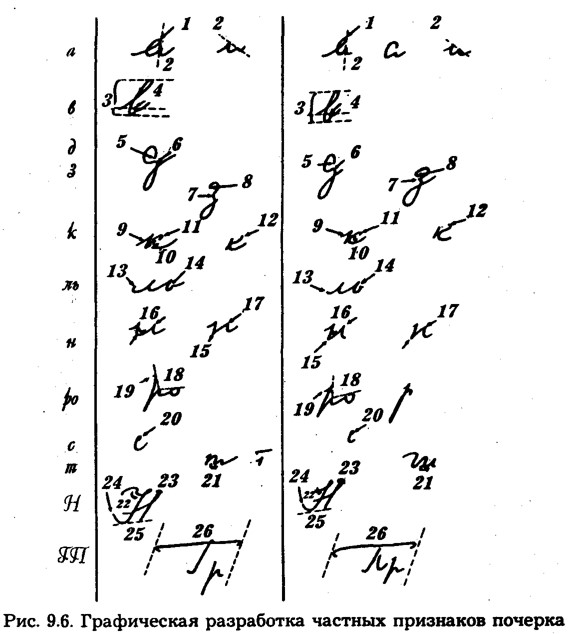 1. Форма движений: 1, 4, 6, 7, 8, 11, 12, 14.2. Направление движений: 10, 16, 22, 23.3. Пространственная ориентация движений по горизонтали и вертикали: 2, 4, 18, 25.4. Пространственная ориентация движений относительно частей буквы: 5, 13, 15, 17, 20, 24.5. Протяженность движений: 3, 26.6. Количество движений: 9, 19.2. Провести сравнительное исследование рукописей с составлением разработки почерка (рис. 9.7 и 9.8).Рис. 9.7. Исследуемый документРис. 9.8. Образец почеркаНазначение, проведение и оценка экспертизы почеркаКонтрольные вопросы1. Что такое образцы почерка и их виды?2. Каковы общие требования, предъявляемые к образцам почерка?3. Как получить свободные образцы почерка? 4. Как получить экспериментальные образцы почерка?5. Какие сведения о предполагаемом исполнителе рукописи следует сообщить эксперту?6. Могут ли следователь и суд оценить полноту, непротиворечивость и научную обоснованность выводов эксперта?7. Какими материалами следует для этого воспользоваться и какие принять решения?УпражнениеОзнакомление с материалами почерковедческой экспертизы и разрешение следующих вопросов,1. Обосновано ли в данном случае назначение экспертизы?2. Достаточны ли материалы, представленные экспертам, для разрешения поставленных перед ними вопросов?3. Дана ли экспертами должная оценка имеющихся в сравниваемых рукописях различий признаков почерка?4. Убедительны ли выявленные экспертами совпадения признаков почерка?5. Не требуется ли назначение повторной или дополнительной экспертизы?Материалы почерковедческой экспертизы13 декабря народный суд г.Москвы в составе: председательствующего Бендеровой Е.Н., народных заседателей Тимонина А.Н., Водяшкина В.П. при секретаре Прохоровой И.Б., рассмотрев в открытом судебном заседании дело по иску Денисова Виктора Петровича к Городинскому Владимиру Михайловичу о взыскании 152650 р.,установил:Истец обратился в суд с иском о взыскании с ответчика 152650 р., данных ему в долг. В подтверждение иска представил расписку.В судебном заседании ответчик заявил, что расписку, представленную истцом, он не писал и денег от истца не брал.Истец утверждает, что текст расписки написан действительно им, но подпись в получении денег выполнена самим ответчиком.Суд считает необходимым провести по данному делу почерковедческую экспертизу.Руководствуясь ст. 74, 161 и п. 5 ст. 215 ГПК РСФСР, судопределил:назначить по настоящему делу почерковедческую экспертизу, на разрешение которой поставить вопрос: 156 Раздел II. Криминалистическая техниканаписана ли подпись в расписке на л. д. № 10 Городинским Владимиром Михайловичем.В распоряжение экспертизы представить гражданское дело и образцы подписей и почерка сторон, отобранные в судебном заседании. Производство по делу приостановить до получения заключения экспертизы.Нарсудья: (Подпись)Нарзаседатели: (Подписи)Секретарь: (Подпись)Министерство юстиции РоссииРоссийский федеральный центр судебных экспертизМне, сотруднику Всероссийского научно-исследовательского института судебных экспертиз, ст. научному сотруднику Лемешко Наталье Георгиевне, имеющей высшее образование, специальность криминалист, стаж экспертной работы в области судебного почерковедения 2,5 года, поручено произвести экспертизу по иску Денисова ВЛ. кГородинскому В.М. о взыскании 152650 р.В соответствии со ст. 195 УПК РФ мне разъяснены права и обязанности эксперта, предусмотренные ст. 57 УПК РФ.Об ответственности задачу заведомо ложного заключенияи разглашение данныхпредварительного расследования в соответствии со ст.ст.57, и 161 УПК РФ предупреждена.Эксперт (Подпись)Заключение экспертапо иску Денисова В.П. к Городинскому В.М.о взыскании 152650 р.10 февраля в РФЦСЭ МЮ РФ из районного народного суда при определении от 13 декабря для проведения почерковедческой экспертизы поступила расписка от имени Городинского Владимира Михайловича от 17 июля (л.д. №10).11 февраля мною было заявлено ходатайство о представлении дополнительных образцов почерка и подписей Городинского В.М., которые поступили в почерковедческую лабораторию 1 марта.На разрешение эксперта поставлен вопрос: выполнена ли подпись на расписке от имени Городинского В.М. от 17 июля (рис. 9а) самим Городинским Владимиром Михайловичем или другим лицом?В качестве сравнительного материала представлены:- свободные образцы почерка и подписей Городинского Владимира Михайловича: в заявлении о просьбе допустить к вступительным экзаменам в МИНХ от 15 августа, заявлении на имя председателя приемной комиссии по математике от 6 сентября, личном листке по учету кадров от 6 сентября, автобиографии от 6 сентября, заявлениях на имя декана МИНХ от 24 декабря, 5 марта, 19 октября, 10 ноября, 19 апреля, 30 марта, заявлении на имя зав. кафедрой статистики от 3 января; подписей - на экзаменационном листе № 490 от 22 августа, на трудовой книжке в графе «Подпись владельца трудовой книжки»;- экспериментальные образцы: почерка и подписей Городинского В.М. на трех листах, подписей - на 5 листах.Исследуемый документ отмечен оттиском штампа «Всероссийский НИИСЭ», образцы - оттисками штампа «Образец».ИсследованиеИсследованию подлежит подпись на расписке от имени Городинского В.М. от 17 июля, выполненной в верхней части половины листа белой бумаги стандартного размера красителем сине-фиолетового цвета.Подлежащая исследованию подпись от имени Городинского В.М. (рис. 9а), расположенная под основным текстом расписки, правее даты 17 июля, выполнена красителем сине-фиолетового цвета.Транскрипция и связность подписи: «В+Г - = о + р + о + д» - заключительный штрих.Степень выработанностиподписи - высокая, размер букв - большой, разгон - от большого до среднего, наклон - правый, направление линии подписи - поднимающееся.При сравнении исследуемой подписи с подписями Городинского В.М. (рис. 9.9.б и 9.9.в) установлены совпадения транскрипции, связности, степени выработанности, наклона, направления линии подписи и различия разгона (в образцах - от малого до среднего), размера букв (в образцах - в пределах среднего).Совпадают следующие частные признаки:- форма движения при выполнении: верхней части первого элемента «В» - дуговая (1), основной части 1-го элемента «Г» прямолинейная (2), нижней части 1-го элемента «Г» - дуговая, приближающаяся к угловой (3), левой части «о» - прямолинейная (4);- форма движения при соединении: 1-го и 2-го элементов «В», букв «о» и «р», 1-го и 2-го элементов «р» - петлевая (5), (6), (7), 2-го и 3-го элементов «В» - возвратно-прямолинейная (8);- форма и направление движений при выполнении заключительной части «д» - прямолинейная, слева направо (9), основной части заключительного штриха - прямолинейная, слева направо вверх (10);- относительная протяженность движений по вертикали при выполнении: начальной части 1-го элемента «В» - несколько больше протяженности основной части буквы (11), 1-го элемента «р» - больше половины протяженности по горизонтали буквенной части подписи (12);- относительная протяженность движений по горизонтали при выполнении: 2-го элемента «Г» - больше протяженности по вертикали 1-го элемента (13), заключительной части «д» - больше протяженности по вертикали буквы «д» (14);- относительное размещение движений при выполнении точки начала 1-го элемента «В» - правее основной части (15);- относительное размещение движений по горизонтали при выполнении левой части «д» - левее основной части «р» (16);- относительное размещение точки окончания движений при выполнении 2-го элемента «Г» - на уровне точки начала «В» (17).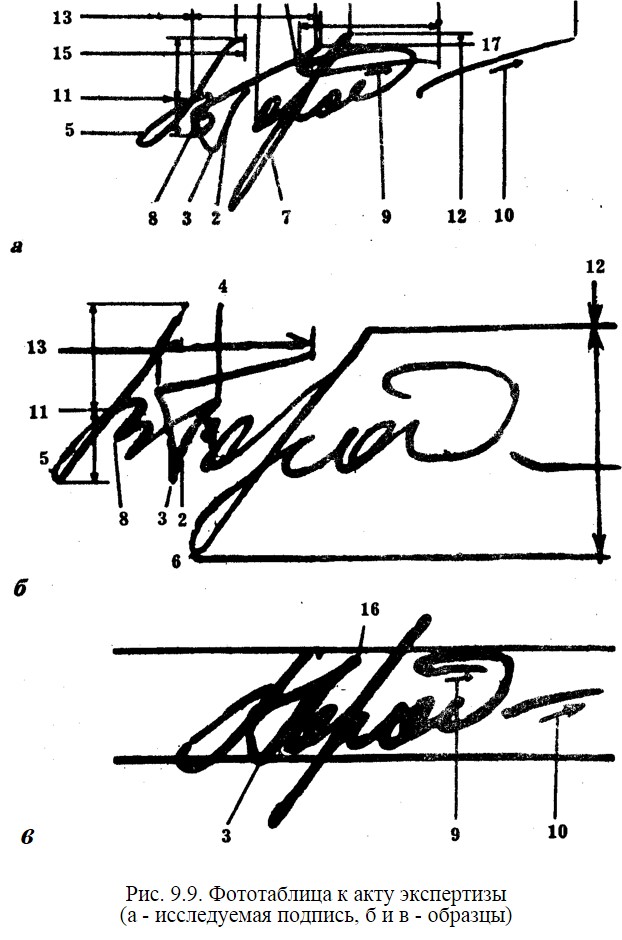 Наряду с отмеченными совпадениями обнаружены различия следующих частных признаков, приведенные в табл. 9.2.Таблица 9.2Отмеченные совпадающие общие и частные признаки существенны, устойчивы и составляют индивидуальную совокупность, достаточную для вывода о том, что подпись от имени Городинского В. М. выполнена им самим.Отмеченные различающиеся признаки на идентификационный вывод не влияют и объясняются тем, что исследуемая подпись выполнена в необычных условиях (включающих возможность алкогольного опьянения).Об этом свидетельствуют топографические признаки (размещение подписи на расстоянии от предшествующей записи), снижение координации движений, увеличение размера и расстановки, а также соответствующие изменения частных признаков, вызванные растяжением движений по горизонтали.ВыводПодпись на расписке от имени Городинского В.М. от 17 июля выполнена самим Городинским Владимиром Михайловичем в необычных условиях, включающих возможность алкогольного опьянения.Эксперт (Подпись)№п/пНаименованиепризнакаИсследуемаярукописьОбразецОбщие признаки1Степень выработанностиВысокаяВысокая2Темп выполненияБыстрыйБыстрый3Общее строение почеркаПростое с элементамиупрощенияПростое с элементамиупрощения4Форма движенийДуговаяДуговая5Протяженность движений:а) высота букв,СредняяСредняяб) разгонСреднийСредний6НаклонПравыйПравый7СвязностьСредняяСредняя8НажимМалыйМалыйНаименование признаковКонкретное проявление признаковКонкретное проявление признаковНаименование признаковв исследуемойподписив образцахФорма и направление движений при выполнении заключительной части 2-го элемента «Г» (1);Дуговая,левоокружноеПрямолинейная, слева направо, снизу вверхОтносительное размещение точки окончания движения при выполнении заключительного штриха (2)Выше подписиВ верхней или средней части подписиОтносительное размещение движений по горизонтали при выполнении «Г» и «о» (3)На значительном расстоянииНа незначительном расстоянии или в пересечении